DDP/DEI – EQUIPE FAZENDA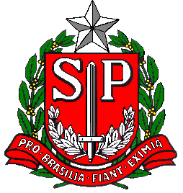 GOVERNO DO ESTADO DE SÃO PAULOSECRETARIA DE ESTADO DOS NEGÓCIOS DA FAZENDACOORDENAÇÃO DA ADMINISTRAÇÃO FINANCEIRADEPARTAMENTO  DE  DESPESA  DE  PESSOAL FORMULÁRIO DE:SERVIÇO EXTRAORDINÁRIO / G.T.N. /  G.T.C.N11IDENTIFICAÇÃO DA UNIDADE:     :     :     UCD :     CÓD.U.A./DENOMINAÇÃO :      MUNICÍPIO :      MUNICÍPIO :      MUNICÍPIO :      UTILIZAÇÃO :                               SERVIDORES EM GERALUTILIZAÇÃO :                               SERVIDORES EM GERALMÊS/ANO REF.:     MÊS/ANO REF.:     IDENTIFICAÇÃO DO SERVIDORDADOS PARA PAGAMENTODADOS PARA PAGAMENTODADOS PARA PAGAMENTODADOS PARA PAGAMENTODADOS PARA PAGAMENTODADOS PARA PAGAMENTOIDENTIFICAÇÃO DO SERVIDORPERÍODOPERÍODOSERVIÇO EXTR.G.T.NG.T.NG.T.C.NIDENTIFICAÇÃO DO SERVIDORDEATÉQUANTIDADE10%20%QUANTIDADERG:     RS/PV/EX:     NOME:     NOME:     CÓD.CARGO/FUNÇÃO:     DOE SERV.EXTR.:     RG:     RS/PV/EX:     NOME:     NOME:     CÓD.CARGO/FUNÇÃO:     DOE SERV.EXTR.:     RG:     RS/PV/EX:     NOME:     NOME:     CÓD.CARGO/FUNÇÃO:     DOE SERV.EXTR.:     RG:     RS/PV/EX:     NOME:     NOME:     CÓD.CARGO/FUNÇÃO:     DOE SERV.EXTR.:     ARTIGO 374 DO DECRETO N.º 42.850 DE 30 DE DEZEMBRO DE 1963ARTIGO 374 DO DECRETO N.º 42.850 DE 30 DE DEZEMBRO DE 1963ARTIGO 374 DO DECRETO N.º 42.850 DE 30 DE DEZEMBRO DE 1963  PARÁGRAFO ÚNICO: SOB PENA DE RESPONSABILIDADE DOS CHEFES OU DIRIGENTES, EM NENHUMA DEPENDÊNCIA DE REPARTIÇÃO DE SERVIÇO PODERÁ SER INICIADA A PRESTAÇÃO DE SERVIÇO    EXTRAORDINÁRIO REMUNERADO SEM QUE PREVIAMENTE PUBLICADA A ORDEM DE CONVOCAÇÃO.  PARÁGRAFO ÚNICO: SOB PENA DE RESPONSABILIDADE DOS CHEFES OU DIRIGENTES, EM NENHUMA DEPENDÊNCIA DE REPARTIÇÃO DE SERVIÇO PODERÁ SER INICIADA A PRESTAÇÃO DE SERVIÇO    EXTRAORDINÁRIO REMUNERADO SEM QUE PREVIAMENTE PUBLICADA A ORDEM DE CONVOCAÇÃO.  PARÁGRAFO ÚNICO: SOB PENA DE RESPONSABILIDADE DOS CHEFES OU DIRIGENTES, EM NENHUMA DEPENDÊNCIA DE REPARTIÇÃO DE SERVIÇO PODERÁ SER INICIADA A PRESTAÇÃO DE SERVIÇO    EXTRAORDINÁRIO REMUNERADO SEM QUE PREVIAMENTE PUBLICADA A ORDEM DE CONVOCAÇÃO.LOCAL:       DATA: 04/06/2018PREENCHIDO POR:      ASSINATURA E CARIMBO DO RESPONSÁVEL: